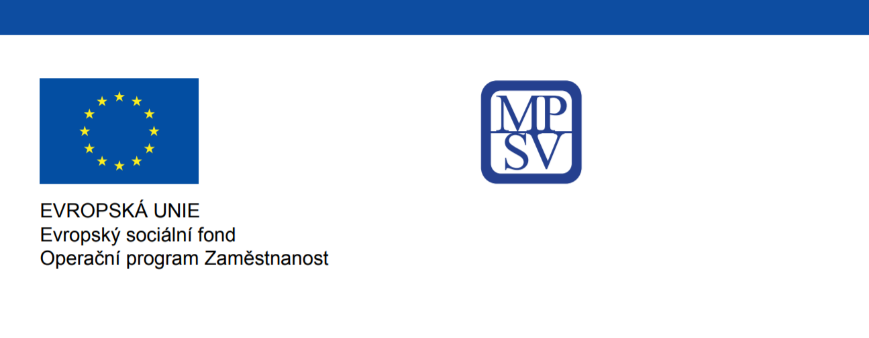 Příměstské tábory Bečváry registrační číslo CZ.03.2.65/0.0/0.0/16_047/0009526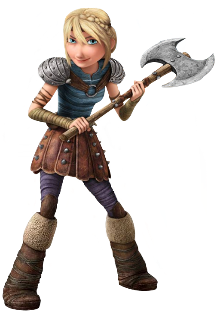 Jak vycvičit drakaaneb Vikingové v BečvárechZŠ a MŠ Bečváry srdečně zve děti od 5 do 12 let na letní příměstský tábor, který se ponese v dobrodružném duchu.TERMÍN	1. turnus	13. 7. 2020 – 17. 7. 2020		2. turnus	20. 7. 2020 – 24. 7. 2020		3. turnus	27. 7. 2019 – 31. 7. 2020ČAS:		7:00 – 17:00CENA:	300,- Kč (za týden)(Jedná se pouze o úhradu stravy dítěte, samotný tábor je zdarma.) Pro bližší informace se můžete obrátit na e-mailovou adresu taborybecvary@gmail.com , popřípadě na telefon 724 157 066 (Mgr. Hrčkuláková).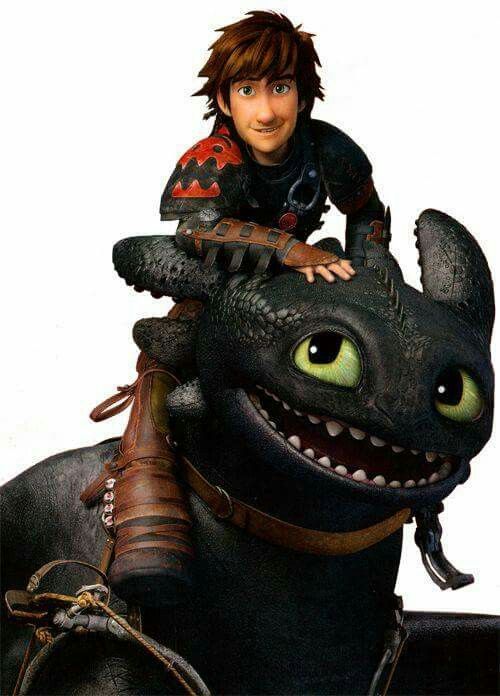 